	2010年4月7日，日内瓦尊敬的先生/女士：1	我谨在此通知您，Q.3222建议书 – “传输位置管理物理实体间Ng接口的要求和协议”在于2010年3月16日开始的AAP-32（替换批准程序32号预告）的最后征求意见阶段收到了大量意见。2	有关这份建议书的意见处理目前仍在进行之中，由于计划举行的第11研究组会议日期临近，因此该研究组主席经与电信标准化局协商决定，按照ITU-T A.8建议书第4.4.2段的规定，考虑在于2010年4月26-30日在日内瓦举行的第11研究组会议上批准上述建议书草案，详见电信标准化局2010年4月1日AAP-33。顺致敬意！电信标准化局主任
	马尔科姆•琼森电信标准化局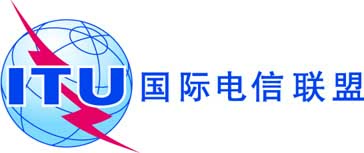 文号：电信标准化局第5/13号集体函
补遗1电话：
传真：电子
邮件：
+41 22 730 5866
+41 22 730 5853tsbsg11@itu.int 	致国际电联各成员国主管部门、
ITU-T部门成员和参加第11研究组
工作的ITU-T部门准成员事由：第11研究组的会议
2010年4月26-30日，日内瓦